Областное государственное автономное  профессиональное образовательное учреждение«Губернаторский колледж социально-культурных технологий и инноваций»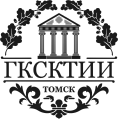 Томск 2021Методические рекомендации по теме «Оформление отчета по практической работе в программе Microsoft Word» предназначены для студентов очной формы обучения специальностей 54.02.08 Техника и искусство фотографии. В помощь для прохождения междисциплинарных курсов: ЕН.01. Информатика и информационные технологии.Методический отделГубернаторского колледжа социально-культурных технологий и инновацийТомск, ГКСКТИИ, 2021ВведениеМетодические рекомендации предназначены в помощь студентам специальности 54.02.08 Техника и искусство фотографии для оформления отчетов по практическим работам по учебной дисциплине ЕН.01. Информатика и информационные технологии.В отчете отображается весь ход проделанной работы по этапам, которые проверяются преподавателем для возможности оценить уровень приобретенных знаний и навыков студентами.Основная частьИзменение шрифта Times New Roman, размер 12: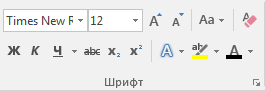 Видоизменение шрифта: зачеркнутый, двойное зачеркивание, надстрочный, подстрочный, малые прописные, все прописные, скрытый: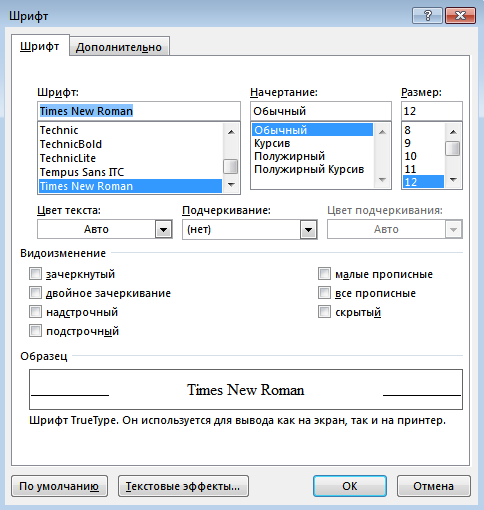 Выравнивание текста (по левому краю, по центру, по правому краю, по ширине):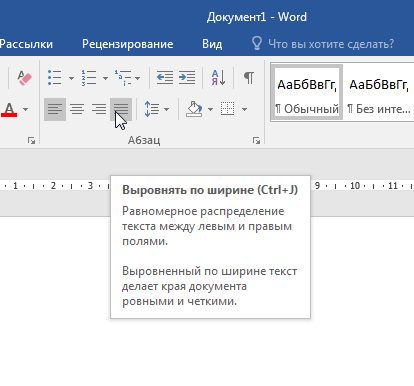 Изменение интервалов между строк: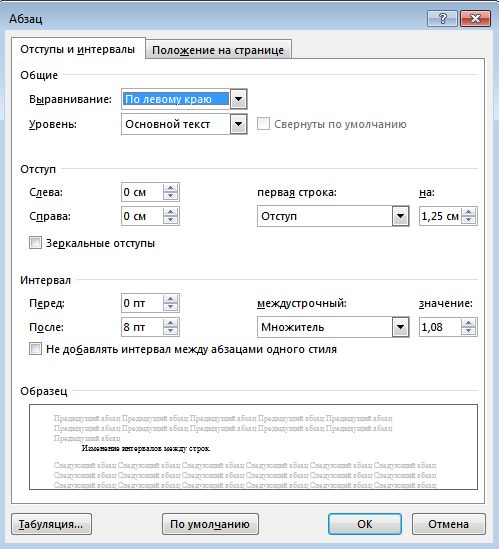 Добавление многоуровневого списка: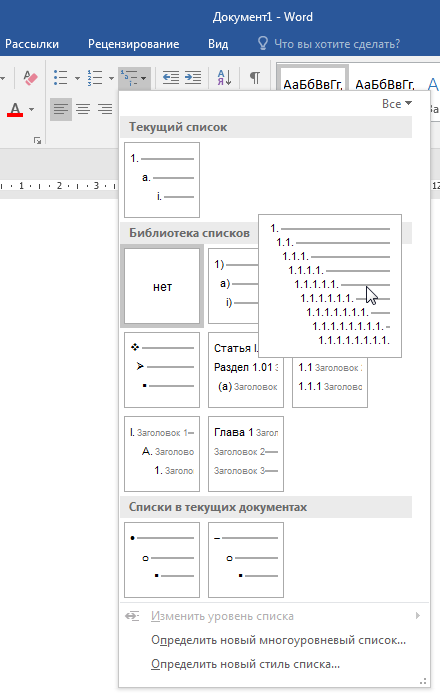 Переход между уровнями в многоуровневом списке осуществляется с использованием отступов: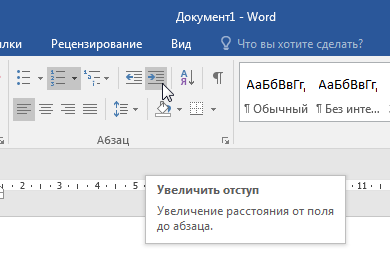 Вставка рисунков, картинок, диаграмм, фигур: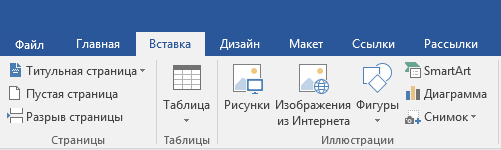 Вставка таблицы: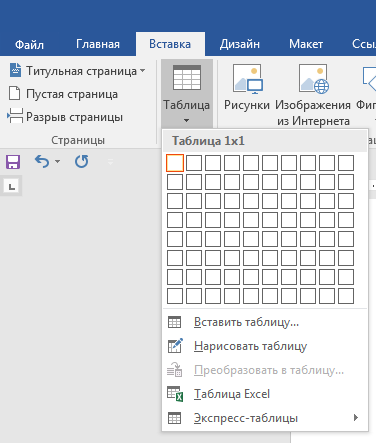 Вставка таблицы размером более 8 строк: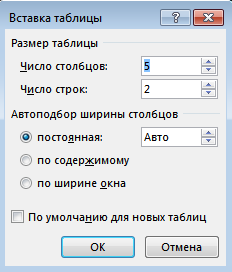 Вставка номера страницы: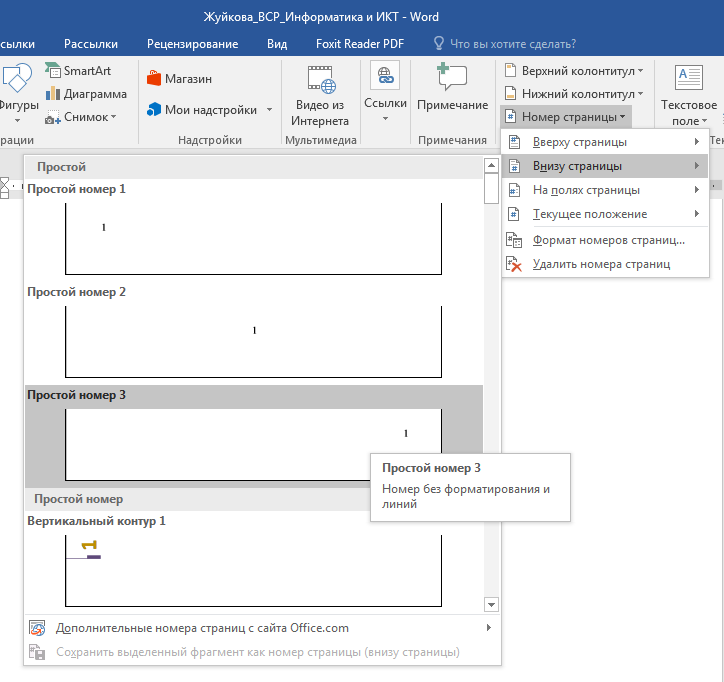 Вставка формул: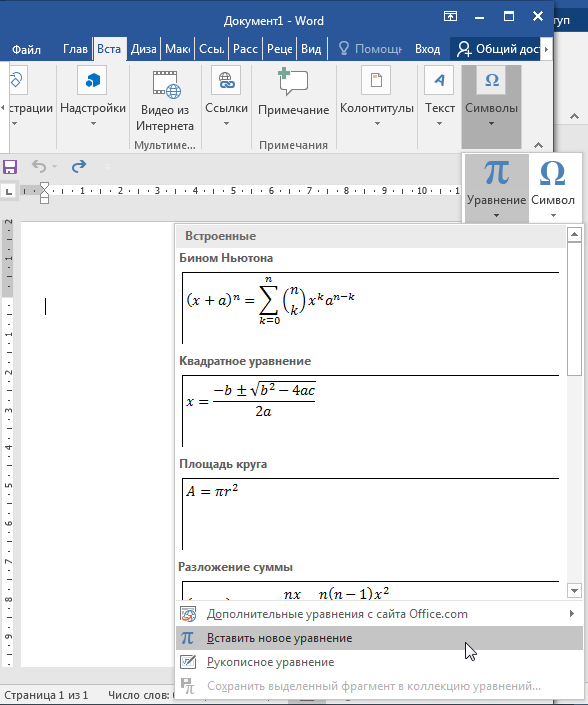 Различать колонтитулы первой страницы (позволяют исключить номер с первой страницы):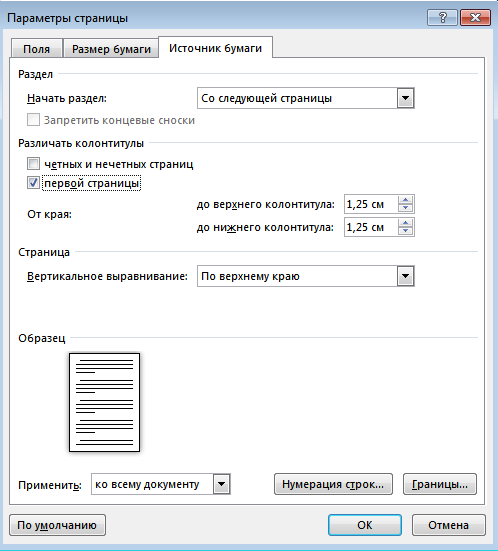 Изменение параметров страницы (вкладка Макет):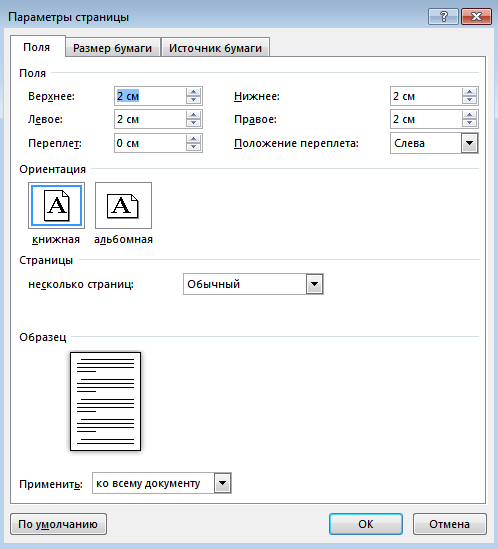 Изменение ориентации листа (позволяет развернуть только одну страницу):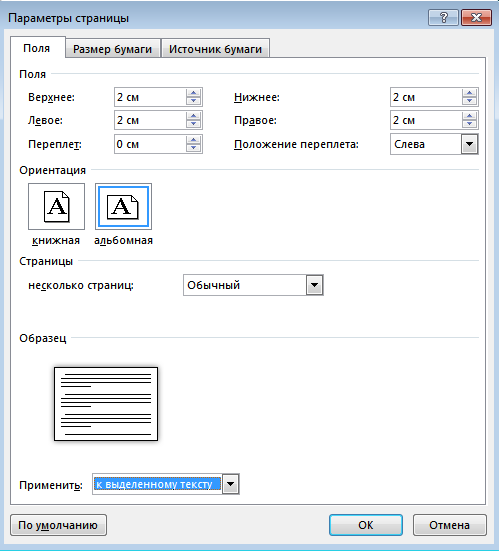 Формирование оглавления:Включение текущего заголовка в оглавление:Например, заголовки:ВведениеОсновная частьЗаключение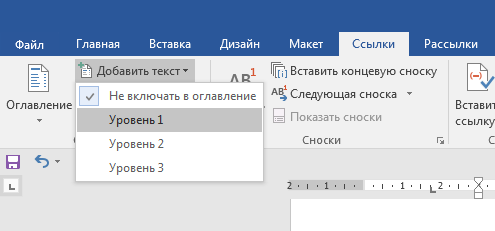 Создание оглавления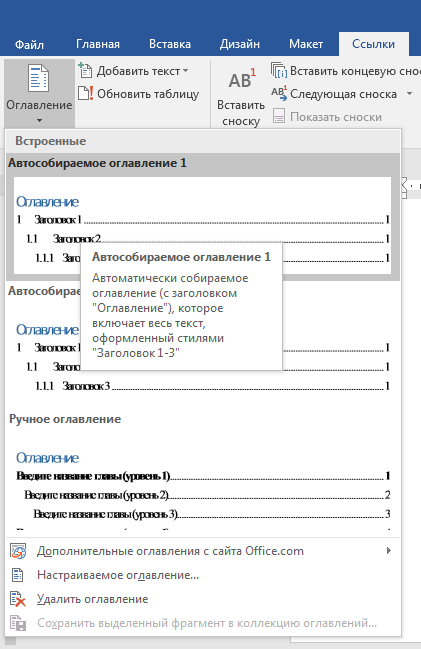 Результат: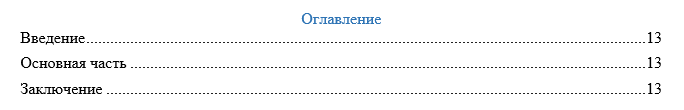 Создание списка литературыУправление источниками. Создание источника литературы: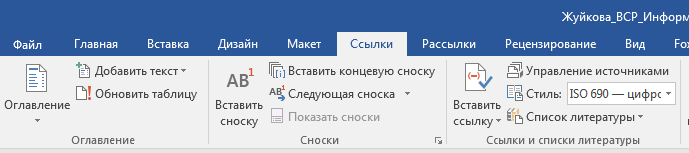 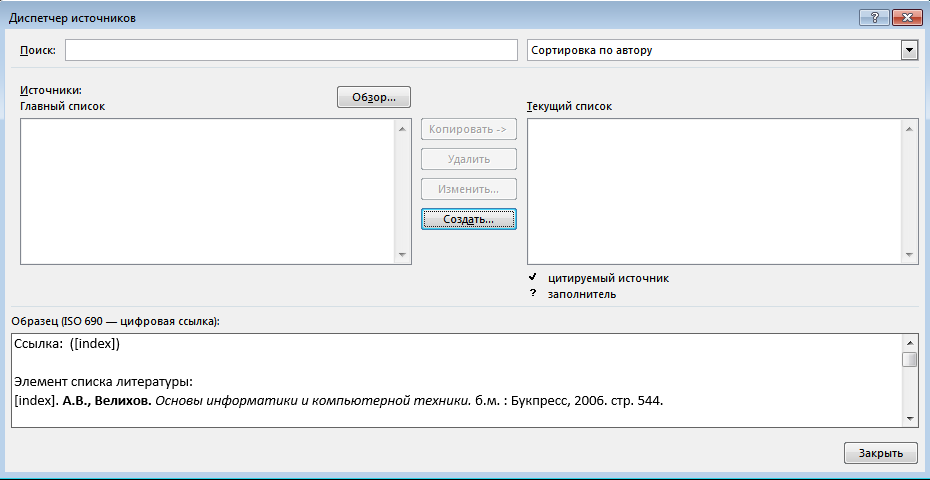 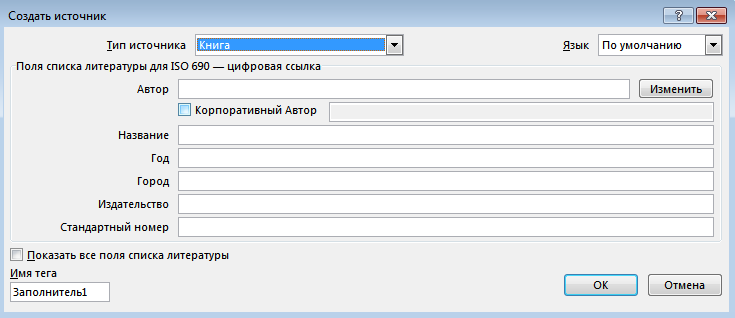 Создание списка литературы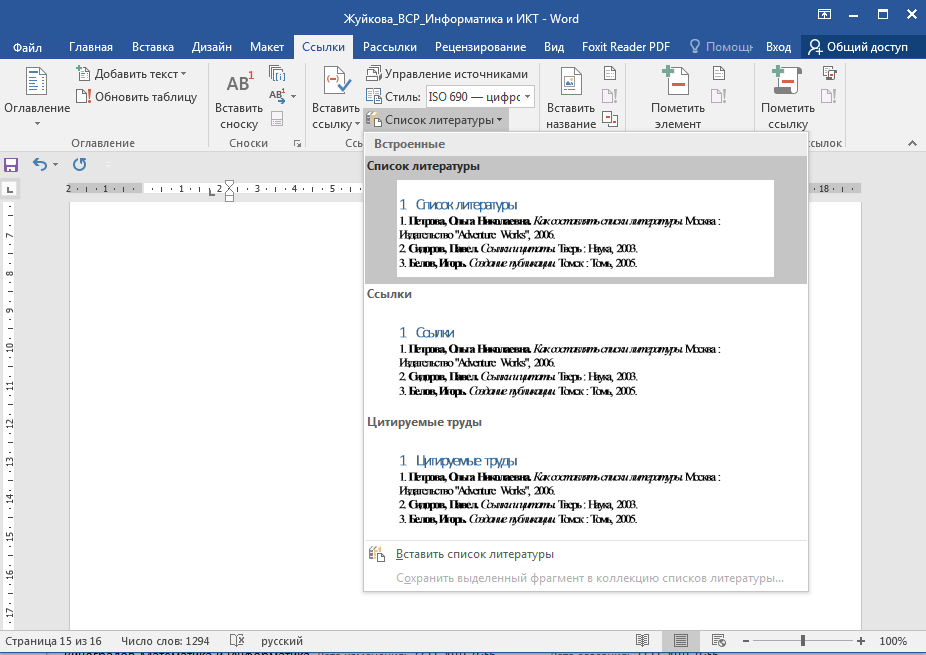 Результат:Формирование списка иллюстрацийВставка названий изображений: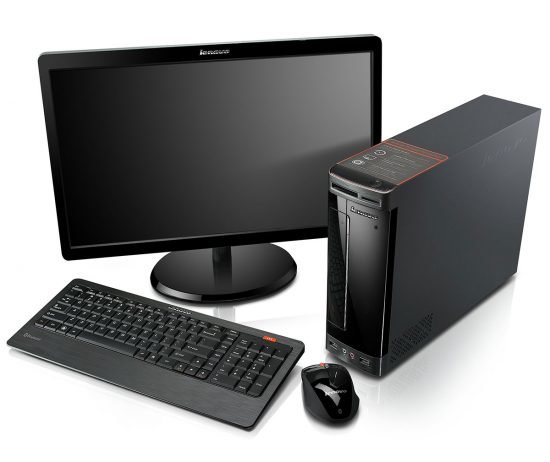 Рисунок 1 - Персональный компьютер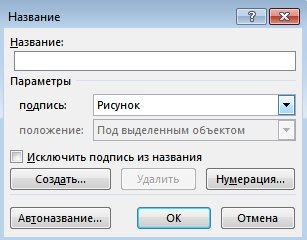 Создание списка иллюстраций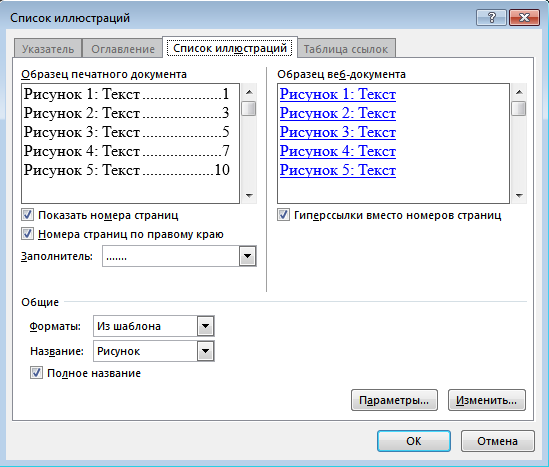 Результат:Рисунок 1 - Персональный компьютер	15ЗаключениеДанные методические рекомендации студенты специальности 54.02.08 Техника и искусство фотографии могут применять для выполнения практически работ по учебной дисциплине ЕН.01. Информатика и информационные технологии.Список литературыWord XP: Наглядное пособие для быстрого старта / В.Б. Акимов и др. - Москва: ИЛ, 2019. - 128 c.Анеликова, Л. А. Информатика. Упражнения по текстовому редактору Word (+ CD-ROM) / Л.А. Анеликова. - М.: Солон-Пресс, 2017. - 271 c.Леонтьев, Виталий Microsoft Word 2016. Новейший самоучитель / Виталий Леонтьев. - М.: Эксмо, 2019. - 128 c.Смирнова, О.В. Word 2007 на практике / О.В. Смирнова. - М.: Феникс, 2019. - 913 c.Сурядный, А. С. Word 2010. Лучший самоучитель / А.С. Сурядный. - М.: АСТ, Астрель, ВКТ, 2018. - 352 c.Спира, И. Microsoft Excel и Word 2013. Учиться никогда не поздно / И. Спира. - М.: Питер, 2018. - 256 c.Шагаков, К.И. Визуальный самоучитель Word и Excel / К.И. Шагаков. - М.: Эксмо, 2018. - 826 c.Приложения 1Департамент по культуре Томской областиОбластное государственное автономное профессиональное образовательное учреждение«Губернаторский колледж социально-культурных технологий и инноваций»Специальность (указать номер) «Название специальности»ПРАКТИЧЕСКАЯ РАБОТАНАЗВАНИЕ РАБОТЫФамилия Имя ОтчествоСтудент (ка) группы (указать номер)________  И.О. ФамилияПреподаватель:________ И.О. ФамилияТомск-2021оформление отчета по практической работе в программе Microsoft wordМетодические рекомендации Разработчик(и):    Жуйкова Ольга НиколаевнаМетодические рекомендации.  Оформление отчета по практической работе в программе Microsoft WordТомск: ГКСКТИИ, 2021 –  15с.Рассмотрена отделением Протокол № _______от «_____»_________________20______г.Зав. отделением ____________________/ Ф.И.О.Одобрена учебно-методическим советом Протокол № _______от «_____»_________________20______г.Зав. учебно-методическим советом____________________/ Ф.И.О.